ADVANCES IN MULTIMODALITY CARDIOVASCULAR IMAGING OF PERICARDIAL CONDITIONSB. Xu, S.C. Harb, A.L. KleinSection of Cardiovascular Imaging, Cleveland Clinic, Cleveland, OH, USADisorders of the pericardium represent a diverse range of conditions that traditionally may not have received the same level of attention by cardiologists and physicians, owing partly to a lack of research into advanced diagnostic modalities, and limited, evidence-based treatment options. In recent years, there has been a timely resurgence of interest in pericardial diseases, in particular pericarditis. This is attributable to advances in multi-modality cardiovascular imaging, in particular cardiac magnetic resonance (CMR), which may help guide treatment decisions for patients with pericardial syndromes. Additionally, increased research and understanding of the pathophysiological basis of pericarditis have shed light on the role of inflammation in pericarditis. This knowledge may help identify potential specific treatment targets. While echocardiography remains the first-line imaging investigation for most pericardial conditions, multidetector cardiac computed tomography (MDCT) provides excellent anatomical definition and assessment of the location and extent of pericardial calcification. Dedicated CMR sequences can assess for pericardial edema and inflammation, with important implications for treatment.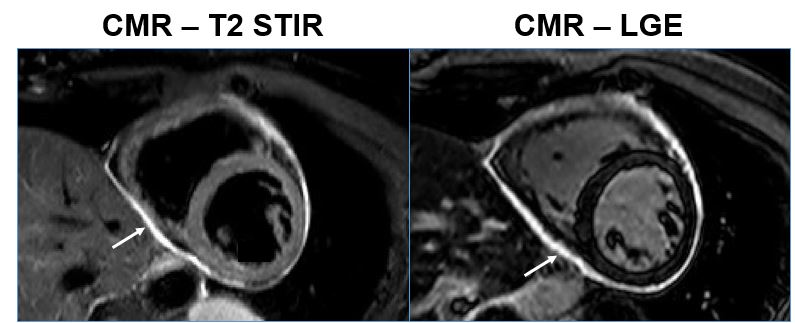 